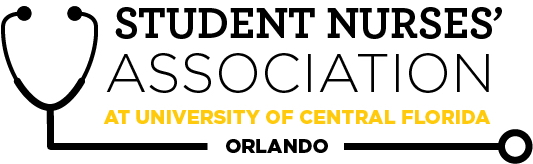 Student Nurses’ Association at UCF Orlando – FEBUARAY General Meeting MINUTES      2/23/2022Time Called to Order: 17:07Time Adjourned: 18:45Location: Room 602/ZoomPresiding President: Erin TonkinRecorded by: Caroline PorterStudent Nurses’ Association at UCF Orlando – FEBUARAY General Meeting MINUTES      2/23/2022Time Called to Order: 17:07Time Adjourned: 18:45Location: Room 602/ZoomPresiding President: Erin TonkinRecorded by: Caroline PorterStudent Nurses’ Association at UCF Orlando – FEBUARAY General Meeting MINUTES      2/23/2022Time Called to Order: 17:07Time Adjourned: 18:45Location: Room 602/ZoomPresiding President: Erin TonkinRecorded by: Caroline PorterBoard Member’s Present:Erin Tonkin, Vanessa Iturri, Monique Csenteri, Caroline Porter, Lauren Fuller, Alexandria Moran, Emily Jones, Cynthia Fonseca, Peyton Hawks, Megan Fleming, Annaliece Balensiefen, Alexis Wade, Kaitlyn Yu, Kate Dorminy, Brian PeachErin Tonkin, Vanessa Iturri, Monique Csenteri, Caroline Porter, Lauren Fuller, Alexandria Moran, Emily Jones, Cynthia Fonseca, Peyton Hawks, Megan Fleming, Annaliece Balensiefen, Alexis Wade, Kaitlyn Yu, Kate Dorminy, Brian PeachErin Tonkin, Vanessa Iturri, Monique Csenteri, Caroline Porter, Lauren Fuller, Alexandria Moran, Emily Jones, Cynthia Fonseca, Peyton Hawks, Megan Fleming, Annaliece Balensiefen, Alexis Wade, Kaitlyn Yu, Kate Dorminy, Brian PeachErin Tonkin, Vanessa Iturri, Monique Csenteri, Caroline Porter, Lauren Fuller, Alexandria Moran, Emily Jones, Cynthia Fonseca, Peyton Hawks, Megan Fleming, Annaliece Balensiefen, Alexis Wade, Kaitlyn Yu, Kate Dorminy, Brian PeachErin Tonkin, Vanessa Iturri, Monique Csenteri, Caroline Porter, Lauren Fuller, Alexandria Moran, Emily Jones, Cynthia Fonseca, Peyton Hawks, Megan Fleming, Annaliece Balensiefen, Alexis Wade, Kaitlyn Yu, Kate Dorminy, Brian PeachNon-board Attendees:Alexandra Baughns, Morganna Bernard, Christian Dela Cruz, Mikala Dockery, Stacy Espinal, Leah Hutchinson, Michael Keller, Riley Laughin, Sara Moegenburg, Sayid Yasin, Proebe Ybañez,Alexandra Baughns, Morganna Bernard, Christian Dela Cruz, Mikala Dockery, Stacy Espinal, Leah Hutchinson, Michael Keller, Riley Laughin, Sara Moegenburg, Sayid Yasin, Proebe Ybañez,Alexandra Baughns, Morganna Bernard, Christian Dela Cruz, Mikala Dockery, Stacy Espinal, Leah Hutchinson, Michael Keller, Riley Laughin, Sara Moegenburg, Sayid Yasin, Proebe Ybañez,Alexandra Baughns, Morganna Bernard, Christian Dela Cruz, Mikala Dockery, Stacy Espinal, Leah Hutchinson, Michael Keller, Riley Laughin, Sara Moegenburg, Sayid Yasin, Proebe Ybañez,Alexandra Baughns, Morganna Bernard, Christian Dela Cruz, Mikala Dockery, Stacy Espinal, Leah Hutchinson, Michael Keller, Riley Laughin, Sara Moegenburg, Sayid Yasin, Proebe Ybañez,Presenter:Agenda Item/Discussion:Agenda Item/Discussion:Action:Follow-up:President:Erin TonkinUpcoming meeting dates:Wed. March 23th This is a joint meeting with Villanova, which is why it’s a week earlyWed. April 20thWed. May 25thUpcoming events:Faculty vs Student kickball game: Monday, March 28th @ 4:30NSNA Convention: April 5th- April 10thThank you everyone for all of your patience with all the things we are asking for Flights are booked, and we are meeting with our accountant on Friday to finalize registration and hotels  As always, please reach out to me if you have any questions or commentsUpcoming meeting dates:Wed. March 23th This is a joint meeting with Villanova, which is why it’s a week earlyWed. April 20thWed. May 25thUpcoming events:Faculty vs Student kickball game: Monday, March 28th @ 4:30NSNA Convention: April 5th- April 10thThank you everyone for all of your patience with all the things we are asking for Flights are booked, and we are meeting with our accountant on Friday to finalize registration and hotels  As always, please reach out to me if you have any questions or commentsVice President:Vanessa IturriTonight’s Guest Speaker:Tom Weichart- A healthcare leader, family nurse practitioner and pastor, who values service, integrity, and commitment.  As a decorated army veteran, Tom had the privilege to have served in Desert Storm, the Balkan War, and in Iraqi Freedom.  Additionally, he had the unique opportunity to serve as a Presidential Executive Nurse at the White House Medical Unit, caring for President George W. BushNext General meeting is March 23rd at 1700.If anyone is interested in running for SNA VP please feel free to reach out to me with any questions you may havePoint system is up to date.Tonight’s Guest Speaker:Tom Weichart- A healthcare leader, family nurse practitioner and pastor, who values service, integrity, and commitment.  As a decorated army veteran, Tom had the privilege to have served in Desert Storm, the Balkan War, and in Iraqi Freedom.  Additionally, he had the unique opportunity to serve as a Presidential Executive Nurse at the White House Medical Unit, caring for President George W. BushNext General meeting is March 23rd at 1700.If anyone is interested in running for SNA VP please feel free to reach out to me with any questions you may havePoint system is up to date.Treasurer:Monique CsenteriInterested in becoming an SNA member? Join today 1 year Membership $472 Membership $90Membership Renewal $50Upcoming Expenses:Continued membership enrollmentNational ConventionBank Balance: $8,939.37Membership Count: 130Interested in becoming an SNA member? Join today 1 year Membership $472 Membership $90Membership Renewal $50Upcoming Expenses:Continued membership enrollmentNational ConventionBank Balance: $8,939.37Membership Count: 130Secretary:Caroline PorterWill be attending the next Curriculum Committee MeetingDate is Tuesday, March 15thPlease let me know if you have any questions or if there is something I can help you withWill be attending the next Curriculum Committee MeetingDate is Tuesday, March 15thPlease let me know if you have any questions or if there is something I can help you withLegislative Director:Lauren FullerUpcoming Elections - Applications are now OPEN for Junior Cohort (rising Senior) Positions: Vice PresidentSecretaryMedia DirectorHistorianBreakthrough to Nursing DirectorCommunity Health DirectorFundraising DirectorPlease contact me at ucfsnaorllegislative@gmail.com or the current board members with any questions about the roleApplications close on March 22th at 2359 and elections will be held on March 23rd during the General Meeting.To run for a position, please email me a short paragraph explaining why you would be a good candidate.Only 3 candidates may run per position - Must be a paid UCF SNA member to run for a position. Each candidate will give a one minute elevator speech on the day of elections.Members can be nominated from the floor of the meeting if there are not 3 candidates running.Upcoming Elections - Applications are now OPEN for Junior Cohort (rising Senior) Positions: Vice PresidentSecretaryMedia DirectorHistorianBreakthrough to Nursing DirectorCommunity Health DirectorFundraising DirectorPlease contact me at ucfsnaorllegislative@gmail.com or the current board members with any questions about the roleApplications close on March 22th at 2359 and elections will be held on March 23rd during the General Meeting.To run for a position, please email me a short paragraph explaining why you would be a good candidate.Only 3 candidates may run per position - Must be a paid UCF SNA member to run for a position. Each candidate will give a one minute elevator speech on the day of elections.Members can be nominated from the floor of the meeting if there are not 3 candidates running.Clubhouse Director: Alexandria MoranDon’t forget to come visit the merchandise table to say howdy, check out what’s in stock, or find out how you can join the Clubhouse CommitteeToday is the last day to get your merchandise preorders in Please meet me at the end of this meeting if you would like to get an order in I am able to accept both cash and card payments for pre-ordersHave an idea for an item you would like us to carry? Please send me an email Don’t forget to come visit the merchandise table to say howdy, check out what’s in stock, or find out how you can join the Clubhouse CommitteeToday is the last day to get your merchandise preorders in Please meet me at the end of this meeting if you would like to get an order in I am able to accept both cash and card payments for pre-ordersHave an idea for an item you would like us to carry? Please send me an email Accelerated Liaison:Emily JonesOur next Curriculum Committee Meeting will be Tuesday, March 15thBe sure to reach out if you have any questions, comments, concerns about anything I am always here to help in any way I can Our next Curriculum Committee Meeting will be Tuesday, March 15thBe sure to reach out if you have any questions, comments, concerns about anything I am always here to help in any way I can Media Director: Sarah StukeyStill accepting Newsletter Submissions for the February edition.The February newsletter will be heart themedCan be an academic submission about a skill or pathologyCan be about a nursing school experienceAnything healthcare or nursing relatedInclude photos and citationsContact me with Student Spotlight nominations/ Faculty and Staff nominationsFollow us on social media:Instagram: @snaucforlandoFacebook: The Student Nurses’ Association: UCF - OrlandoStill accepting Newsletter Submissions for the February edition.The February newsletter will be heart themedCan be an academic submission about a skill or pathologyCan be about a nursing school experienceAnything healthcare or nursing relatedInclude photos and citationsContact me with Student Spotlight nominations/ Faculty and Staff nominationsFollow us on social media:Instagram: @snaucforlandoFacebook: The Student Nurses’ Association: UCF - OrlandoHistorian:Cynthia FonsecaRelay for LifeSunday, March 20th from 2-10PM at Memory MallTeam Honoree: Maxwell Jones “Healing to the Max”Event theme: Heroes for a CureTeam theme: Guardians of the GalaxyLink to join our team is in the GroupMeIf you are already registered for our team and are not in the team GroupMe, let me knowThe Joyce DeGennaro Faculty/Staff Versus Student Annual Kickball EventMonday, March 28th from 4:30-6:30PM at Lake Claire Please RSVP using Knight Connect-link will be sent out in the GroupMe and will be posted on our social mediaIf anyone is interested in my position, feel free to reach out I’d be happy to give more information and answer any questions Have a fun and safe spring break Relay for LifeSunday, March 20th from 2-10PM at Memory MallTeam Honoree: Maxwell Jones “Healing to the Max”Event theme: Heroes for a CureTeam theme: Guardians of the GalaxyLink to join our team is in the GroupMeIf you are already registered for our team and are not in the team GroupMe, let me knowThe Joyce DeGennaro Faculty/Staff Versus Student Annual Kickball EventMonday, March 28th from 4:30-6:30PM at Lake Claire Please RSVP using Knight Connect-link will be sent out in the GroupMe and will be posted on our social mediaIf anyone is interested in my position, feel free to reach out I’d be happy to give more information and answer any questions Have a fun and safe spring break Breakthrough to Nursing Director:Samantha MaioloUpcoming B2N Event:Hagerty HS Anatomy Class- Thursday, March 3rd @ 8-10 amUpcoming B2N Event:Hagerty HS Anatomy Class- Thursday, March 3rd @ 8-10 amCommunity Health Director:Peyton HawksThank you to those who donated in the Boys and Girls Club food drive this month-We had a total of 810 donated snacksNext Monday we will be volunteering with Straight Street from 5-7pm. Sign up is still open.Registration for KnightThon is still open Our big dance event is on March 26th where we raise funds and awareness for Arnold Palmer Hospital for Children. Thank you to those who donated in the Boys and Girls Club food drive this month-We had a total of 810 donated snacksNext Monday we will be volunteering with Straight Street from 5-7pm. Sign up is still open.Registration for KnightThon is still open Our big dance event is on March 26th where we raise funds and awareness for Arnold Palmer Hospital for Children. Fundraising Chair:Megan FlemingCongrats to the winner of this month’s February basket raffle, Marina PaganoFor March we have a huge fundraising event coming up our: Joyce DeGennaro Faculty/Staff vs. Student Annual Kickball EventWhen: March 28th from 4:30-6:30Where: Lake ClaireHow: we fundraise by offering special advantages such as:The player gets to skip bases and run straight home The next kicker can have someone else (maybe someone faster) run for them We also make money by charging non-SNA members a $5 fee for attending Congrats to the winner of this month’s February basket raffle, Marina PaganoFor March we have a huge fundraising event coming up our: Joyce DeGennaro Faculty/Staff vs. Student Annual Kickball EventWhen: March 28th from 4:30-6:30Where: Lake ClaireHow: we fundraise by offering special advantages such as:The player gets to skip bases and run straight home The next kicker can have someone else (maybe someone faster) run for them We also make money by charging non-SNA members a $5 fee for attending Advisors:Kate DorminyBrian Peach